tt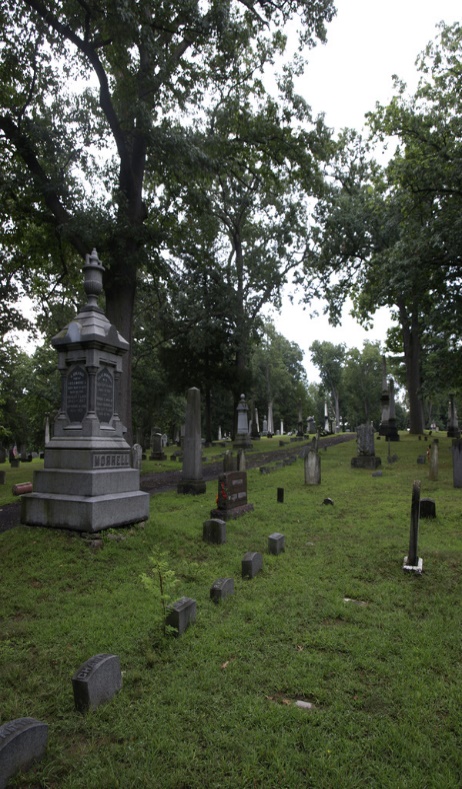  |  | 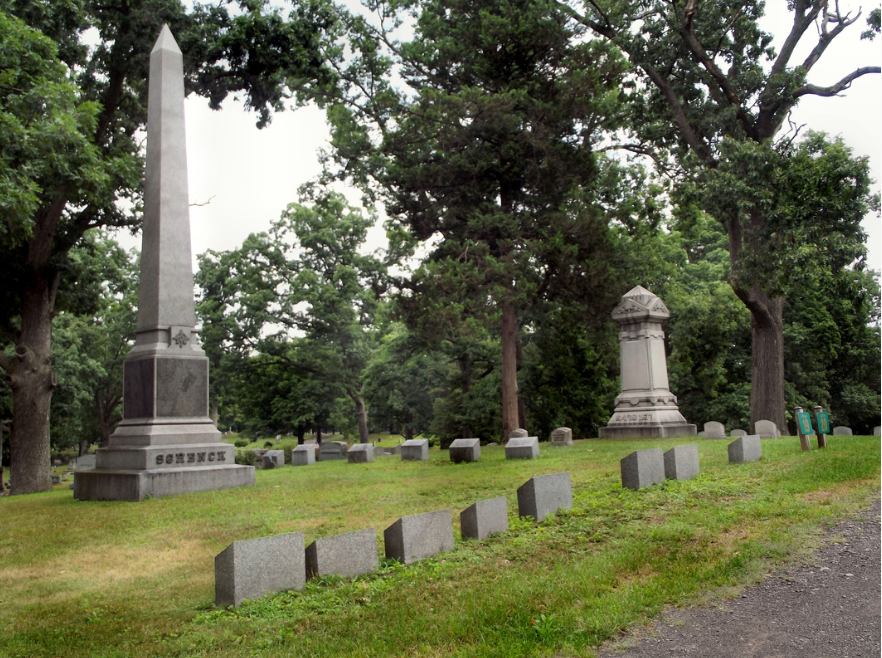 VETERANS’ HONOR ROLL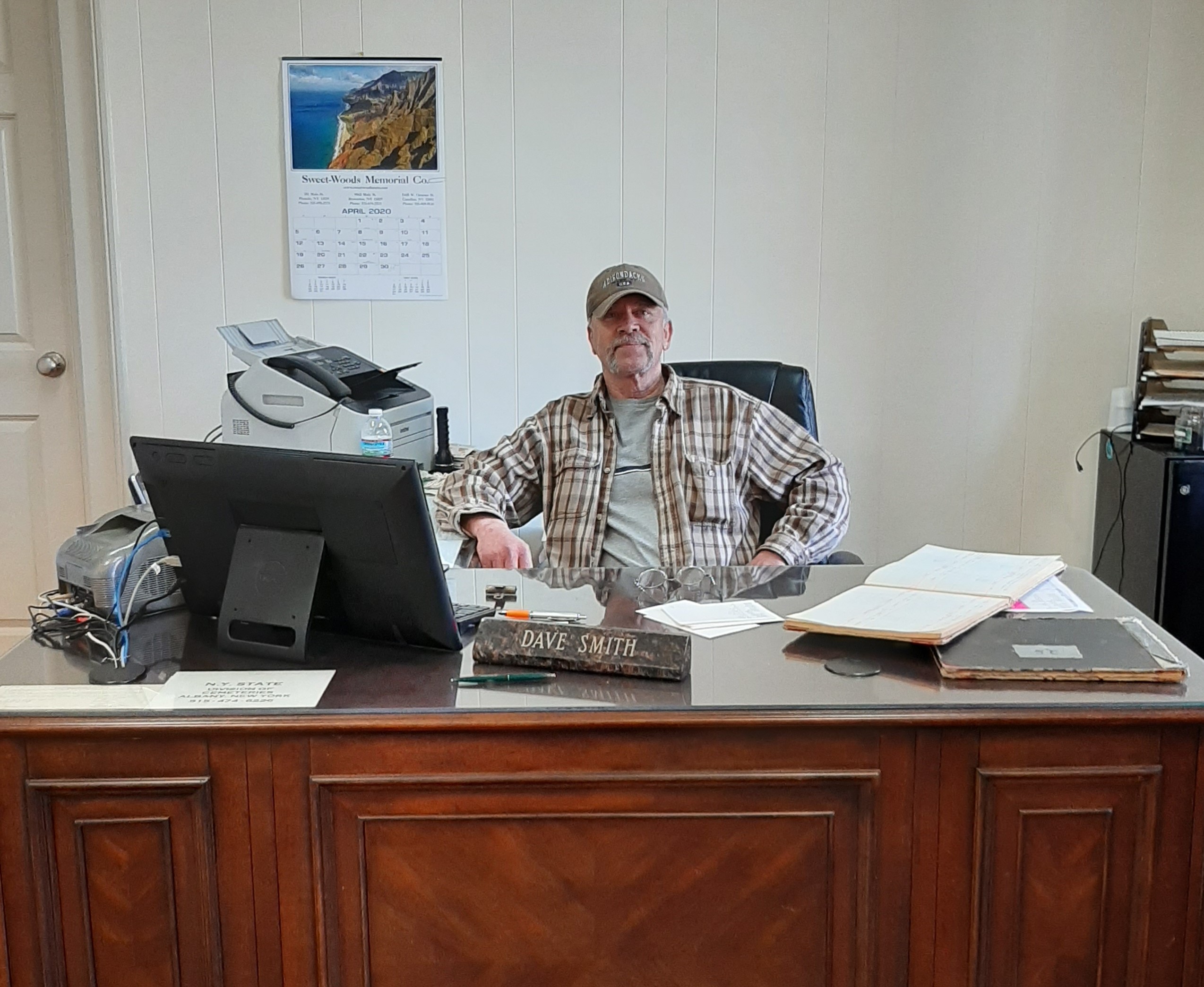 Message from Dave Smith, Our SuperintendentMessage from Dave Smith, Our Superintendent  Christmas Gift Basket Fundraiser Update  Christmas Gift Basket Fundraiser Update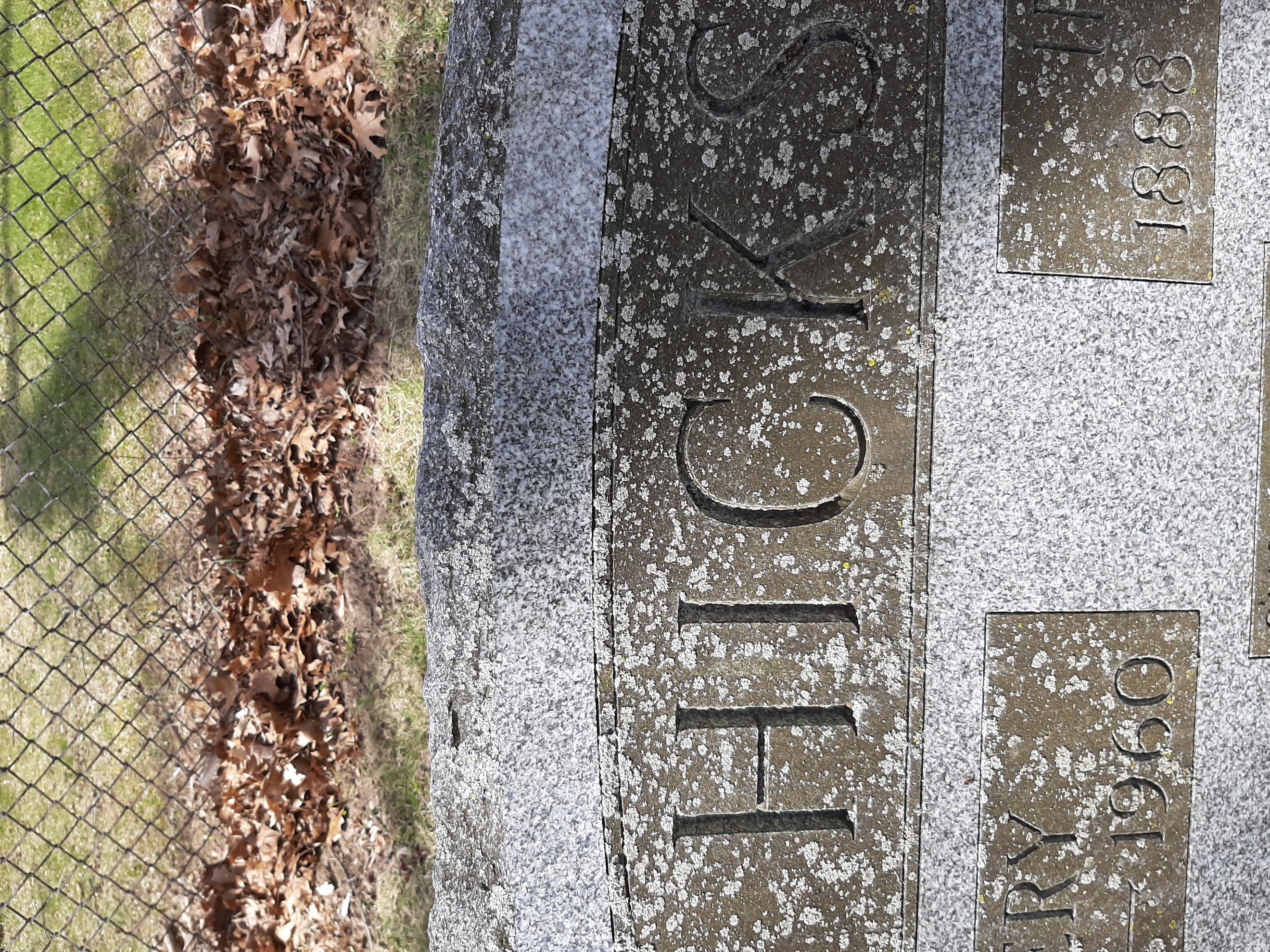 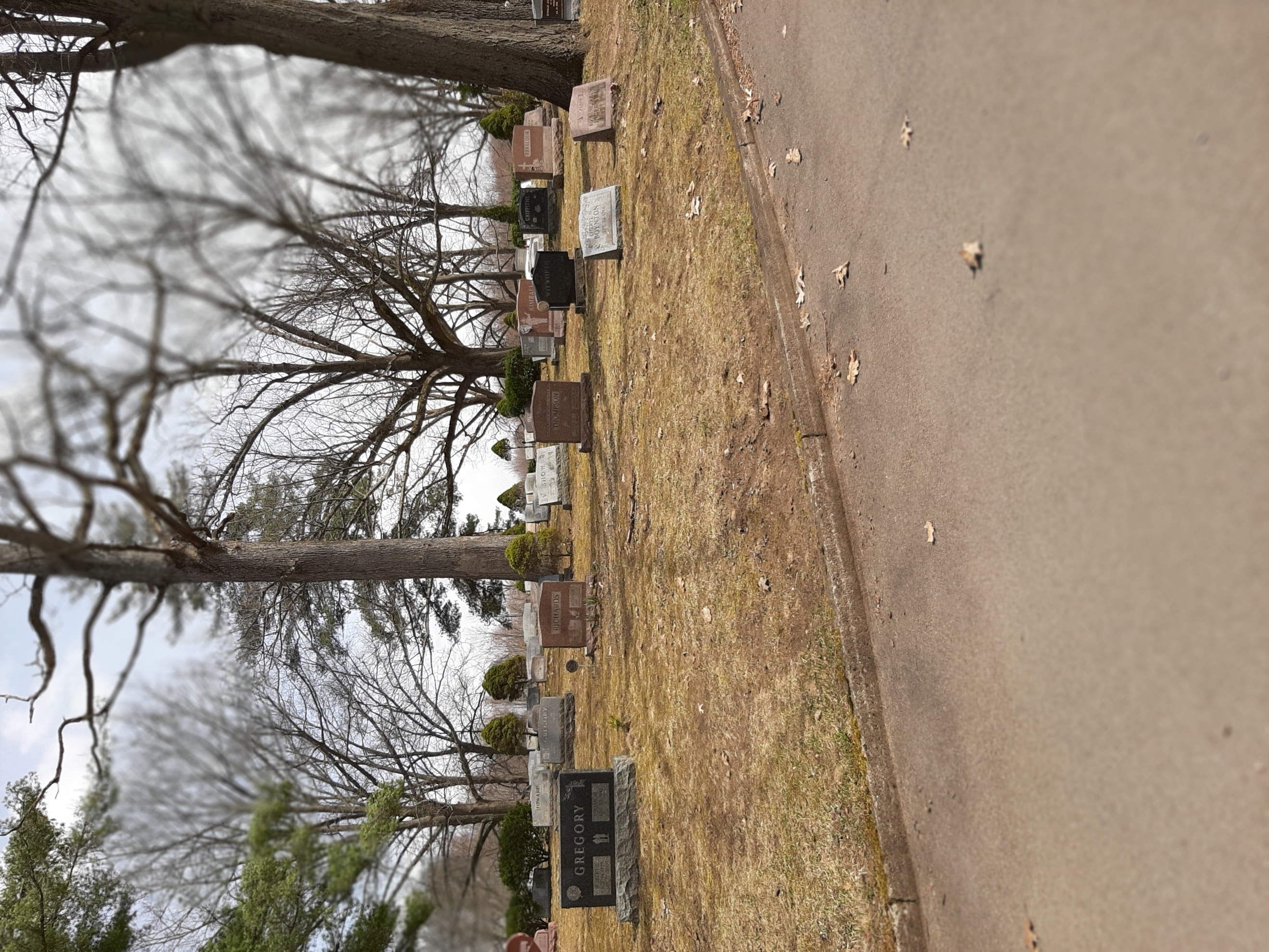 GRAVE SITES AVAILABLEGRAVE SITES AVAILABLE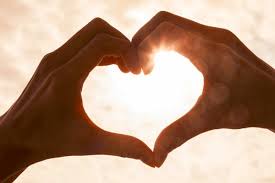 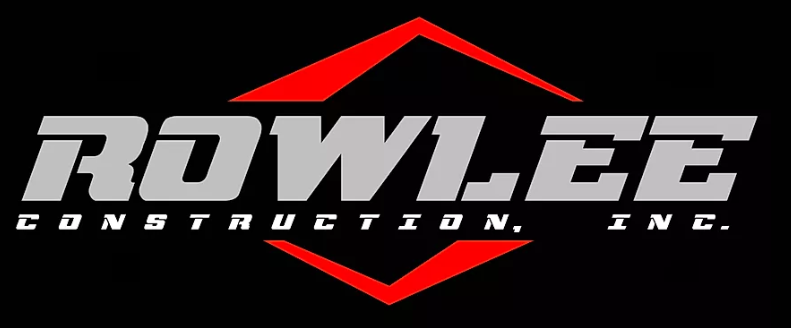 